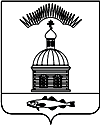 АДМИНИСТРАЦИЯ МУНИЦИПАЛЬНОГО ОБРАЗОВАНИЯ ГОРОДСКОЕ  ПОСЕЛЕНИЕ ПЕЧЕНГА ПЕЧЕНГСКОГО РАЙОНА МУРМАНСКОЙ ОБЛАСТИПОСТАНОВЛЕНИЕ (ПРОЕКТ)  от ___ ноября 2015 года     							      № ____п. ПеченгаО комиссии по укреплению межнационального и межконфессионального согласия натерритории муниципального образованиягородское поселение Печенга В соответствии с   Федеральным законом от 06.10.2003 года № 131-ФЗ «Об общих принципах организации местного самоуправления в Российской Федерации», в целях разработки и реализации мер, направленных на укрепление межнационального и межконфессионального согласия, сохранение и развитие языков и культуры народов Российской Федерации, проживающих на территории поселения, социальную и культурную адаптацию мигрантов, профилактику межнациональных (межэтнических) конфликтов,ПОСТАНОВЛЯЮ:             1.Создать комиссию по укреплению межнационального и межконфессионального согласия на территории муниципального образования городское поселение Печенга.              2.Утвердить состав комиссии по укреплению межнационального и межконфессионального согласия (далее – Комиссия), согласно приложению № 1 к настоящему Постановлению.              3. Утвердить Положение о Комиссии согласно приложению № 2 к настоящему Постановлению.              4.Установить, что заседания Комиссии проводятся по мере необходимости, но не реже одного раза в шесть месяцев.5.Настоящее Постановление вступает в силу с момента его опубликования (обнародования).              6.Настоящее Постановление обнародовать в соответствии с Порядком опубликования (обнародования) муниципальных правовых актов органов местного самоуправления городского поселения Печенга.              7.Контроль за исполнением настоящего Постановления возложить на заместителя главы администрации муниципального образования городское поселение Печенга Печенгского района Мурманской области.Глава администрации муниципального образования городское поселение Печенга                                                             Н.Г.Жданова   Лист согласования:Начальник финансового отдела ______________                             О. И. БамбулВрИО начальника юридического отдела     _____________               Е. С. Гуцал                                                                         Исп. Храбрунов О.И.Рассылка 7 экз.: дело –1, Прокур. –1, Зам. главы – 1, юрид.отдел -1, директора школ -2, ПО по обслуживанию г. Заполярный – 1, совет депутатов – 1.                                                                                       Приложение № 1  к Постановлению администрации                                                                                 муниципального образования                                                                                 городское поселение Печенга                                                                                 от «___»_______ 2015 года №___СОСТАВ КОМИССИИ
по укреплению межнационального и
межконфессионального согласия на территории
муниципального образования
городское поселение ПеченгаПредседатель комиссии:Глава администрации  муниципального образования городское поселение Печенга Н.Г.ЖдановаЗаместитель председателя комиссии:Заместитель Главы администрации  муниципального образования городское поселение Печенга – Быстров А.Н.Секретарь комиссии:Ведущий специалист отдела ЖКХ  - Неб Е.Н.Члены комиссии:Депутаты муниципального образования горордское поселение- Тарабурин В.В., Фараджев М.А., Матрусенко Р.М.-  МБОУ СОШ № 5 – Сидорова Н.Н.- Директор МБОУ СОШ № 23 – Лонжук Т.В.- Участковый инспектор полиции ОП по обслуживанию г. Заполярный – майор полиции Абрамов А.Р.- Ведущий специалист ГО,ЧС и ПБ – Храбрунов О.И.Приложение № 2  к Постановлению администрации                                                                                 муниципального образования                                                                                 городское поселение Печенга                                                                                 от «___»_______ 2015 года №___ПОЛОЖЕНИЕ
о комиссии по укреплению межнационального и межконфессионального согласия на территории муниципального образования городское поселение Печенга1. Общие положения1.1. Комиссия по укреплению межнационального и межконфессионального согласия на территории муниципального образования городское поселение Печенга  ( далее – Комиссия) создана в соответствии с Конституцией Российской Федерации Федеральным законом от 06.10.2003г. № 131-ФЗ «Об общих принципах организации местного самоуправления в РФ», в целях разработки и реализации мер, направленных на укрепление межнационального и межконфессионального согласия, сохранение и развитие языков и культуры народов Российской Федерации, проживающих на территории муниципального образования городское поселение Печенга, социальную и культурную адаптацию мигрантов, профилактику межнациональных (межэтнических) конфликтов.1.2. Комиссия в своей деятельности руководствуется действующим законодательством Российской Федерации, Мурманской области, нормативными правовыми актами муниципального образования городское  поселение Печенга ( далее – муниципальное образование) и настоящим Положением.1.3. Комиссия создана на неопределенный срок.2. Задачи и функции Комиссии2.1.Основной задачей работы Комиссии является разработка и реализация мер, направленных на укрепление межнационального и межконфессионального согласия, сохранение и развитие языков и культуры народов Российской Федерации, проживающих на территории муниципального образования городское поселение Печенга, социальную и культурную адаптацию мигрантов, профилактику межнациональных (межэтнических) конфликтов в муниципальном образовании.3. Состав Комиссии3.1. Состав Комиссии утверждается постановлением Главы муниципального образования.
3.2. В состав Комиссии в качестве членов с правом решающего голоса включаются:
представители Администрации, совета депутатов, муниципальных казенных учреждений, общественных организаций, ТП УФМС России по Мурманской области в Печенгском  районе (по согласованию) и Отделения полиции по обслуживанию г. Заполярный (по согласованию).3.3. В состав Комиссии могут быть включены представители организаций, использующих труд мигрантов при осуществлении деятельности на территории муниципального образования, привлеченные специалисты на основании решения Комиссии, оформленного протоколом.3.4. Руководство Комиссией осуществляет председатель Комиссии, а во время его отсутствия - заместитель председателя Комиссии.3.5. Секретарь Комиссии организует работу Комиссии: - извещает членов Комиссии о дате и месте заседаний Комиссии;- ведет протокол заседания Комиссии;- выполняет иные организационные функции в пределах своей компетенции.3.6. Уведомление членов Комиссии о заседании Комиссии осуществляется телефонограммой и по факсимильной связи, при их отсутствии по телефону. По заявлению члена Комиссии уведомление может быть ему направлено по электронной почте. Дата и время передачи информации фиксируется секретарем Комиссии в листе уведомления.4. Порядок принятия решений Комиссии4.1.Заседание Комиссии считается правомерным, если присутствует не менее половины членов Комиссии.4.2.Решения Комиссии принимаются большинством голосов ее членов, присутствующих на заседании Комиссии.4.3.При равенстве голосов членов Комиссии, голос председателя (председательствующего) является решающим.
4.4.Решения Комиссии оформляются протоколом и подписываются председателем  (председательствующим) и секретарем Комиссии.5. Компетенция Комиссии5.1. Решения Комиссии носят рекомендательный характер и являются основанием для разработки и утверждения правовых актов администрации муниципального образования городское поселение Печенга в сфере профилактики межнациональных (межэтнических) конфликтов.5.2. Комиссия в пределах компетенции администрации муниципальногообразования городское поселение Печенга вправе:- получать информацию, необходимую для организации работы Комиссии от органов государственной власти и органов местного самоуправления, организаций и граждан;- приглашать на заседания комиссии представителей органов государственной власти, органов местного самоуправления иных организаций и лиц для дачи объяснений по существу рассматриваемых Комиссией вопросов;
- давать рекомендации об устранении нарушений в действиях граждан и организаций, которые влекут или могут повлечь за собой возникновение межнациональных (межэтнических) конфликтов на территории муниципального образования;
- обращаться в органы государственной власти о применении мер государственного реагирования в целях предотвращения межнациональных (межэтнических) конфликтов на территории муниципального образования.
5.3. Комиссия вправе предпринимать иные действия в соответствии с действующим законодательством в целях достижения целей ее создания.